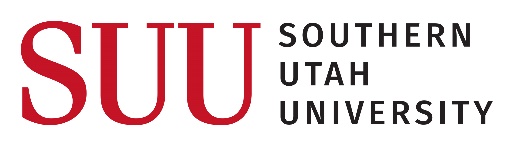 JOB/TASK NAME: Moving Large Potted Plants JOB/TASK NAME: Moving Large Potted Plants JOB/TASK NAME: Moving Large Potted Plants JOB/TASK NAME: Moving Large Potted Plants PAGE 1 OF 1PAGE 1 OF 1DATE: 11/4/14NEW REVISEDEMPLOYEE(S)/POSITION(S) PERFORMING THE JOB: GroundsEMPLOYEE(S)/POSITION(S) PERFORMING THE JOB: GroundsEMPLOYEE(S)/POSITION(S) PERFORMING THE JOB: GroundsEMPLOYEE(S)/POSITION(S) PERFORMING THE JOB: GroundsSUPERVISOR(S): SUPERVISOR(S): ANALYSIS BY: Ross MurdockANALYSIS BY: Ross MurdockPLANT/LOCATION: CampusPLANT/LOCATION: CampusDEPARTMENT(S): GroundsDEPARTMENT(S): GroundsSHIFT (if applicable):SHIFT (if applicable):APPROVED BY: Chris GaleAPPROVED BY: Chris GalePERSONAL PROTECTIVE EQUIPMENT: Safety Glasses if moving plants with sharp pointed leavesPERSONAL PROTECTIVE EQUIPMENT: Safety Glasses if moving plants with sharp pointed leavesPERSONAL PROTECTIVE EQUIPMENT: Safety Glasses if moving plants with sharp pointed leavesPERSONAL PROTECTIVE EQUIPMENT: Safety Glasses if moving plants with sharp pointed leavesPERSONAL PROTECTIVE EQUIPMENT: Safety Glasses if moving plants with sharp pointed leavesPERSONAL PROTECTIVE EQUIPMENT: Safety Glasses if moving plants with sharp pointed leavesPERSONAL PROTECTIVE EQUIPMENT: Safety Glasses if moving plants with sharp pointed leavesPERSONAL PROTECTIVE EQUIPMENT: Safety Glasses if moving plants with sharp pointed leavesTRAINING REQUIREMENTS: TRAINING REQUIREMENTS: TRAINING REQUIREMENTS: TRAINING REQUIREMENTS: TRAINING REQUIREMENTS: TRAINING REQUIREMENTS: TRAINING REQUIREMENTS: TRAINING REQUIREMENTS: JOB STEPSJOB STEPSJOB STEPSPOTENTIAL HAZARDSPOTENTIAL HAZARDSACTION/PROCEDURE TO CONTROL OR ELIMINATEACTION/PROCEDURE TO CONTROL OR ELIMINATEACTION/PROCEDURE TO CONTROL OR ELIMINATE1Loading pots on hand truckLoading pots on hand truckPinch or crush fingers and toesPinch or crush fingers and toesUse two peopleTip pot backInsert hand truck lipSteady while pulling backUse two peopleTip pot backInsert hand truck lipSteady while pulling backUse two peopleTip pot backInsert hand truck lipSteady while pulling back2Lifting pot into truck/cartLifting pot into truck/cartPinch or crush fingers and toesPossible back strainPinch or crush fingers and toesPossible back strainUse two peopleTip pot to backEach person puts one hand under front-bottom one hand on back of pot rimLift together using kneesLoad pot so middle or back of bottom touches bed firstThen remove hands on front so as not to pinchSlide inUse two peopleTip pot to backEach person puts one hand under front-bottom one hand on back of pot rimLift together using kneesLoad pot so middle or back of bottom touches bed firstThen remove hands on front so as not to pinchSlide inUse two peopleTip pot to backEach person puts one hand under front-bottom one hand on back of pot rimLift together using kneesLoad pot so middle or back of bottom touches bed firstThen remove hands on front so as not to pinchSlide in3Remove pot from truckRemove pot from truckSame as step 2Same as step 2Same procedure as step 2 in reverseGo straight down with pot (don’t carry) Use hand cartSame procedure as step 2 in reverseGo straight down with pot (don’t carry) Use hand cartSame procedure as step 2 in reverseGo straight down with pot (don’t carry) Use hand cart4Loading pots on hand truckLoading pots on hand truckSame as step 1Same as step 1Same as step 1Same as step 1Same as step 1